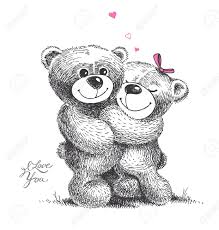 KOMPISTIDVälkommen till årets gemensamma kårläger för Åsa och Frode Scoutkårer. Årets tema är Kompis och vad vi gör med vår tid. Vi har ett annorlunda upplägg i år, som ni märker börjar vi på en fredag kväll. Vi kommer inte ha möjlighet att laga middag då utan vi kommer äta mackor och varm choklad på kvällen. Så för att alla ska orka så måste man ÄTA MIDDAG HEMMA INNAN  man kommer till lägret!!När är det?	Fre 2-sön 4 juniKostnad?	250 kr betalas in på kårens konto: 5452-2404. Märk med barnets namn.När ska anmälan in?	Senast 28 maj genom att meddela sin ledare via mail, meddela eventuella allergier.Vart? 	Torpa Ryet Börjar:                                 18:00 på ”parkeringen” innan scoutstugan.Avslutning:	kl: 14:00 på Torpa Ryet 4 juni.Packlista! 	Scoutskjorta + halsduk (om du har)	Liggunderlag och sovsäck 
	Extra ombyten för 2 dagar	Sovkläder (typ underställ)	Regnkläder	Stövlar + skor/kängor	Varm tröja	Mössa, vantar	Tallrik, bestick, kåsa, diskhandduk (inget engångs eller porslin)	Toalettsaker och handduk	Ficklampa	Myggmedel och solskyddsmedel	Kniv om du har knivbevis	Dagryggsäck( att använda på dagspår på lördagen)	Vattenflaska	Badkläder	Valfritt:	Gosedjur	Musikinstrument	KameraTa inte med!	Jordnötter eller nötter i någon form		Godis	Mobiltelefoner Välkomna önskar ledare i Åsa och Frode